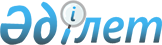 Об утрате постановления акимата Денисовского района от 8 июня 2015 года № 101 "Об утверждении схемы и Правил перевозки в общеобразовательные школы детей, проживающих в отдаленных населенных пунктах Денисовского района"Постановление акимата Денисовского района Костанайской области от 28 сентября 2015 года № 190

      В соответствии с пунктом 22 Правил государственной регистрации нормативных правовых актов утвержденных постановлением Правительства Республики Казахстан 2006 года № 778, акимат Денисовского района ПОСТАНОВЛЯЕТ:



      1. Признать утратившим силу постановление акимата Денисовского района от 8 июня 2015 года № 101 «Об утверждении схемы и Правил перевозки в общеобразовательные школы детей, проживающих в отдаленных населенных пунктах Денисовского района» (зарегистрировано в Реестре государственной регистрации нормативных правовых актов под № 5675, опубликовано от 29 июля 2015 года в газете «Наше время»).



      2. Известить регистрирующий орган в установленный законодательством Республики Казахстан срок, об отмене постановления.



      3. Контроль за исполнением данного постановления возложить на заместителя акима Денисовского района Подело Е.Н.      Аким района                                Е. Жаманов
					© 2012. РГП на ПХВ «Институт законодательства и правовой информации Республики Казахстан» Министерства юстиции Республики Казахстан
				